Side 929  Handicap  Opret, slet Kapitel og Paragraf Side 929  Handicap  Opret, slet Kapitel og Paragraf Side 929  Handicap  Opret, slet Kapitel og Paragraf Søg paragraf fremNaviger frem til side 929ALT + Q 929Ny paragrafKlik på knappen Ny paragraf. Side 929A åbnes. 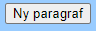 Kapitlets navnFeltet er tvunget ( blå ’*’).Navngiv svarende til lovtekstens områder. F.eks. Aflastning, Beskæftigelse, Beskyttet Bolig, ol- 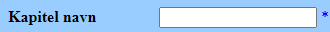 GemDet er nødvendigt at gemme når kapitlets navn er oprettet.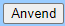 Tilføj paragrafPå siden klik på knappen Ny paragraf. Side 929S åbnes klar til at oprette paragrafteksten.Paragraftekst Der er såvel dansk, engelsk som grønlandsk paragraftekst.Udfyld felterne med den konkrete tekst fra loven.Indtast Gældende fraIndtast den dato som den lov har, som paragraffen/kapitlet tilhører.  Altså lovens ikrafttrædelsesdato.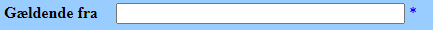 GemDet er nødvendigt at gemme når kapitlets navn er oprettet.Slet paragrafPå side 929A klik på knappen Slet paragraf. Den valgte paragraf slettes hvis det er muligt. Hvis paragraffen har været tilknyttet en hjælpeforanstaltning kan den ikke slettes. 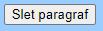 Slet kapitelPå side 929A klik på knappen Slet. Det valgte kapitel slettes. Hvis der er paragraffer tilknyttet må de slettes først førend det er muligt at slette kapitlet. Hvis kapitlet har været tilknyttet en hjælpeforanstaltning kan den ikke slettes.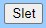 Version 1.0Dato: 24.03.2021/MIL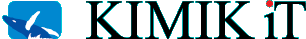 